 Slipstream sleutel tot succes bij Mazda MX-5 Cup
tijdens DTM weekend 
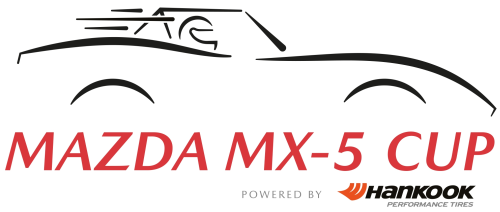 Marcel Dekker en Dominique Kraan winnen elk een race  Zeventien coureurs aan de start op TT Circuit Assen Waddinxveen, 20 september 2021. Tijdens het afgelopen DTM weekend op het TT Circuit Assen waren het opnieuw spannende races bij de Mazda MX-5 Cup. De zeventien coureurs zorgden tijdens de eerste race op zaterdag en de tweede race op zondag voor een spektakel. Het waren races boordevol slipstreamacties met veel wisselingen in de kopgroep. Marcel Dekker won de eerste race en Dominique Kraan de tweede race. In het klassement van de MX-5 Cup blijft het een spannende strijd tussen beide rijders. Het veld werd aangevuld met een nieuw zestal: Niels Langeveld, Eddie van Dam, Laurens de Wit, Matty Driesen, Eric Groenendijk en de Slowaakse Simon Sikhart. De kwalificatie van de Mazda’s was de laatste activiteit op de baan van de vrijdag. Gastrijder Niels Langeveld, van Team Kolenaar Mazda,  is sinds 2005 actief in de autosport en meervoudig kampioen in andere Europese topklassen. Hij wist tijdens de kwalificatie de snelste rondetijd te pakken. Spannende slipstreamgevechten tijdens eerste raceDe Mazda MX-5 Cup kent bij de eerste van de twee races altijd een reversed grid voor de top tien, om de race extra spanning en spektakel te geven. Op pole position startte Simon Sikhart. Sam van Norel stond naast hem en ging goed weg bij de start door als eerste de Haarbocht in te rijden. Van Norel werd direct gevolgd door Sikhart. Dekker haalde vervolgens Van Norel in en pakte al in de eerste ronde de eerste plaats in het veld. Het was aan het begin van de race een ontzettend spannend spel tussen Kraan, Dekker, Langeveld en de Wit. Daarachter ontstond een middenveld met Sikhart, Van Norel, Király en Jansen. De eerste race bestond uit heel wat slipstreamgevechten en er werd continue deurkruk aan deurkruk gereden. Elke raceronde waren er veel positiewisselingen en was er een verschillende volgorde van doorkomen. Racen zoals racen bedoeld is. Andráls Király wist halverwege de race naar de kopgroep te rijden. De groep Kraan, Dekker en Király maakte zich los van de rest van het veld. Dekker en Király wisten uiteindelijk in het laatste deel van de wedstrijd de kop te vormen. In de laatste ronde creëerden de rijders een waar spektakel. Het was een grand finale van de eerste race, waarbij uiteindelijk de eerste plaats naar Marcel Dekker gaat. De tweede podiumplaats is voor Niels Langeveld en András Király komt op een derde plaats. De snelste rondetijd is voor Langeveld met 1:55:349 in ronde veertien. Bij de Junioren gaat de eerste plaats naar Dominique Kraan en bij de Gold Cup naar Dick van Elk.Dominique Kraan pakt de eerste plek bij tweede raceDe start op zondag ging vroeg van start met ideale weersomstandigheden. Langeveld stond op pole gevold door De Wit en Dekker. Drie auto’s gingen richting de Haarbocht, waarbij Dekker een goede lijn had aan de buitenkant. Hij eiste daarmee de beste positie voor zich op. Daarachter De Wit en Langeveld. Na de Geert Timmerbocht en een eerste ronde was er een mooi treintje met Dekker, Langeveld, de Wit, Király, Kraan en Van Norel. De kopgroep werd uit elkaar getrokken en de onderlinge gevechten namen toe. Langeveld wist na zes minuten van de race de leiding te pakken. Routinier Dekker maakte elke keer gebruik van de slipstream die Langeveld hem gaf. De slipstream werkte ook goed voor Kraan en hij maakte een verrassende zet door direct de kop te pakken. Marcel Dekker ging bij de Stekkerwal door de grindbak en zakte daarmee van positie, maar bleef desondanks in de kopgroep. In deze kopgroep pakte Kraan vervolgens de eerste plek gevolgd door Király. Halverwege de race wisselde Kraan, Király, De Wit, Dekker en Langeveld continue en vormden de kopgroep.De tweede race staat bol van de mooie gevechten en er werd bumper aan bumper gereden. Kraan en Király bleven aan kop. Gevolgd door een treintje van Dekker, Langeveld, De Wit en Wojtowicz. 
Met nog vier minuten op de klok wisten deze rijders weer aan te sluiten bij de kop. Iedereen probeerde een slipstream te vinden en bij de laatste ronde wisselden de posities. Dominique Kraan werd als winnaar uitgeroepen, gevolgd door András Király op twee en Marcel Dekker op drie. Langeveld werd vierde, De Wit vijfde. Bij de Junioren gaat de eerste plaats naar Dominique Kraan, de tweede plek naar Filip Wojtowicz en de derde plaats naar Simon Sikhart. Bij de Gold Cup is de eerste plaats voor Sven van Laere, de tweede plaats voor Ronald van Loon en de derde plaats voor Eddie van Dam.# # #Voor meer informatie over de Mazda MX-5 Cup:V-Max Racing Management B.V.Schapendreef 784824 AM Bredawww.mazda-mx5cup.nlinfo@mazda-mx5cup.nl+31 (0) 76 5430 200Rechtenvrije foto’s in high res. kwaliteit zijn te vinden op www.mazda-press.nl